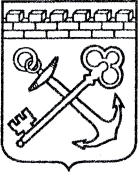 АДМИНИСТРАЦИЯ ЛЕНИНГРАДСКОЙ ОБЛАСТИКОМИТЕТ ПО КУЛЬТУРЕ ЛЕНИНГРАДСКОЙ ОБЛАСТИПРИКАЗ«___»____________2020 г.                                                                №_______________г. Санкт-ПетербургОб установлении предмета охраныобъекта культурного наследия регионального значения«Братское захоронение советских воинов, погибших в 1941-1944 гг.; на двух близлежащих участках. На северном участке в числе Герой Советского Союза – Гончар Павел Иванович (1905-1943)» по адресу: Ленинградская область, Кировский муниципальный район, Синявинское городское поселение, г.п. Синявино, ул. ПесочнаяВ соответствии со ст. ст. 9.2, 20, 33 Федерального закона от 25 июня              2002 года № 73-ФЗ «Об объектах культурного наследия (памятниках истории                       и культуры) народов Российской Федерации», ст. 4 областного закона от 25 декабря 2015 года № 140-оз «О государственной охране, сохранении, использовании                            и популяризации объектов культурного наследия (памятников истории и культуры) народов Российской Федерации, расположенных на территории Ленинградской области», п. 2.2.2. Положения о комитете по культуре Ленинградской области, утвержденного постановлением Правительства Ленинградской области                                от 24 октября 2017 года № 431, приказываю:1. Установить предмет охраны объекта культурного наследия регионального значения «Братское захоронение советских воинов, погибших в 1941-1944 гг.; на двух близлежащих участках. На северном участке в числе Герой Советского Союза – Гончар Павел Иванович (1905-1943)» по адресу: Ленинградская область, Кировский муниципальный район, Синявинское городское поселение,                               г.п. Синявино, ул. Песочная, включенного в единый государственный реестр объектов культурного наследия (памятников истории и культуры) народов Российской Федерации (регистрационный номер 471710977170005), согласно приложению к настоящему приказу.2. Отделу по осуществлению полномочий Ленинградской области в сфере объектов культурного наследия департамента государственной охраны, сохранения и использования объектов культурного наследия комитета по культуре Ленинградской области обеспечить внесение соответствующих сведений в единый государственный реестр объектов культурного наследия (памятников истории                     и культуры) народов Российской Федерации. 3. Отделу взаимодействия с муниципальными образованиями, информатизации и организационной работы комитета по культуре Ленинградской области обеспечить размещение настоящего приказа на сайте комитета по культуре Ленинградской области в информационно-телекоммуникационной сети «Интернет».4. Контроль за исполнением настоящего приказа возложить на заместителя председателя комитета - начальника  департамента государственной охраны, сохранения и использования объектов культурного наследия комитета по культуре Ленинградской области.5. Настоящий приказ вступает в силу со дня его официального опубликования.Председатель комитета                                                                                       В.О. ЦойПодготовил:Главный специалист отдела по осуществлению полномочий Ленинградской области в сфере объектов культурного наследия департамента государственной охраны, сохранения и использования  объектов культурного наследия комитета по культуре Ленинградской области_____________________________ И.Е. ЕфимоваСогласовано:Заместитель председателя комитета - начальник департамента государственной охраны, сохранения и использования объектов культурного наследия комитета по культуре Ленинградской области_____________________________ Г.Е. ЛазареваНачальник отдела по осуществлению полномочий Ленинградской области в сфере объектов культурного наследия департамента государственной охраны, сохранения и использования объектов культурного наследия комитета по культуре Ленинградской области_____________________________ С.А. ВолковаКонсультант сектора судебного и административного производства департамента государственной охраны, сохранения  и использования объектов культурного наследия комитета по культуре Ленинградской области_____________________________ И.Н. КовальОзнакомлен:Заместитель председателя комитета - начальник департамента государственной охраны, сохранения и использования объектов культурного наследия комитета по культуре Ленинградской области_____________________________ Г.Е. ЛазареваНачальник отдела по осуществлению полномочий Ленинградской области в сфере объектов культурного наследия департамента государственной охраны, сохранения и использования объектов культурного наследия комитета по культуре Ленинградской области_____________________________ С.А. ВолковаНачальник отдела взаимодействия с муниципальными образованиями, информатизации организационной работы комитета по культуре Ленинградской области_____________________________ Т.А. ПавловаПредмет охраны объекта культурного наследия регионального значения«Братское захоронение советских воинов, погибших в 1941-1944 гг.; на двух близлежащих участках. На северном участке в числе Герой Советского Союза – Гончар Павел Иванович (1905-1943)» по адресу: Ленинградская область, Кировский муниципальный район, Синявинское городское поселение, г.п. Синявино, ул. ПесочнаяПроект предметов охраныобъекта культурного наследия регионального значения
«Братское захоронение советских воинов, погибших в 1941-1944 гг.; на двух близлежащих участках. На северном участке в числе Герой Советского Союза – Гончар Павел Иванович (1905-1943)»,расположенный по адресу: Ленинградская область, Кировский муниципальный район, Синявинское городское поселение, г.п. Синявино, ул. ПесочнаяПриложениек Приказу комитета по культуреЛенинградской областиот «___»________2020 г. №__________№ппВиды предмета охраныЭлементы предмета охраныФотофиксация1Объемно-пространственное и планировочное решениеМесторасположение памятника на территории городского поселения. Историческое пространственное и архитектурно-композиционное решение мемориального комплекса братского захоронения в габаритах существующего металлического ограждения, представленное осевой прямоугольной в плане композицией, ограниченной металлическим ограждением и ориентированной с юго-запада на северо-восток, в состав которой входят: - входная площадка;- две прямоугольные одернованные возвышения над захоронениями по оси комплекса;- скульптура из бетона советскому солдату на высоком прямоугольном постаменте, расположенная на южном возвышении;- лестница, ведущая на южное возвышение к скульптуре;- памятная гранитная плита на северном возвышении;- ряд одинаковых гранитных прямоугольных стел с именами захороненных воинов вдоль западной стороны памятника, а также устроенные подходы к каждой;- два ряда аналогичных гранитных прямоугольных стел с именами захороненных воинов вдоль восточной стороны памятника, а также устроенные подходы к каждой;- две бетонные стенки для размещения фотографий захороненных воинов, расположенные вдоль северной и восточней сторон ограждения памятника.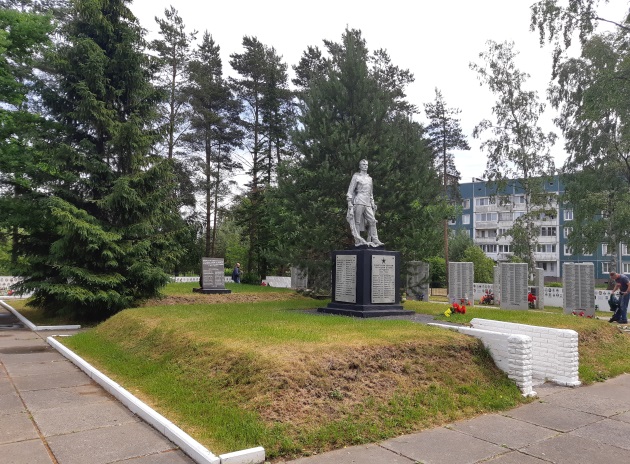 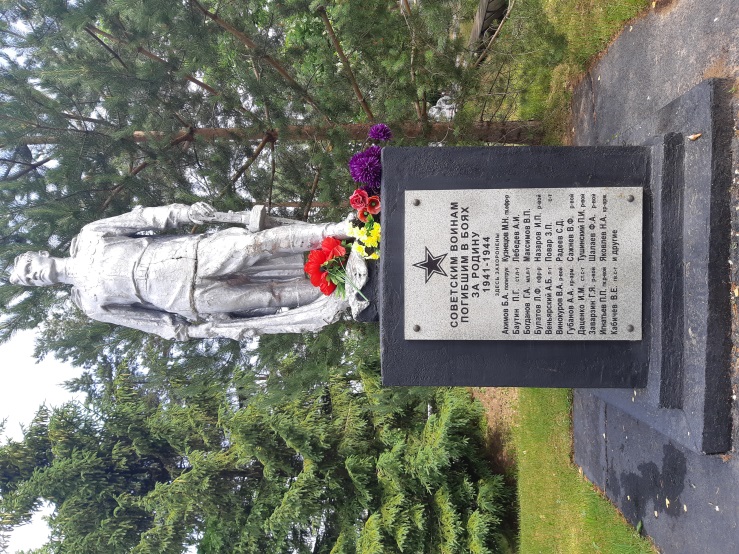 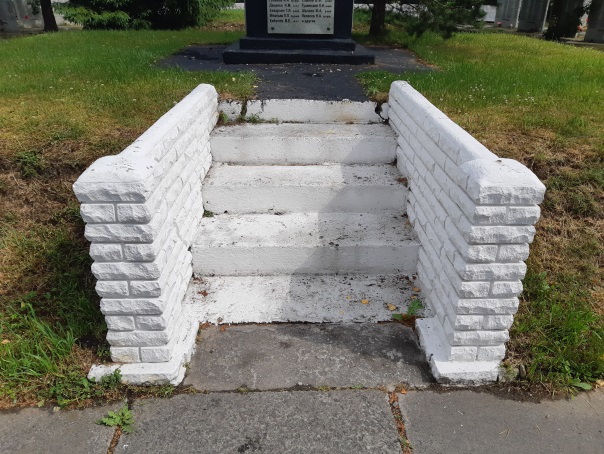 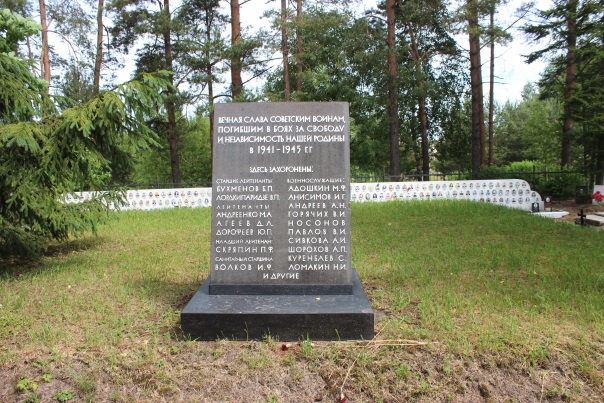 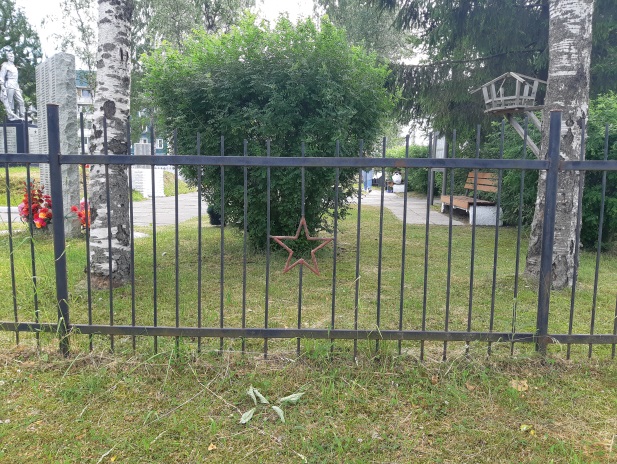 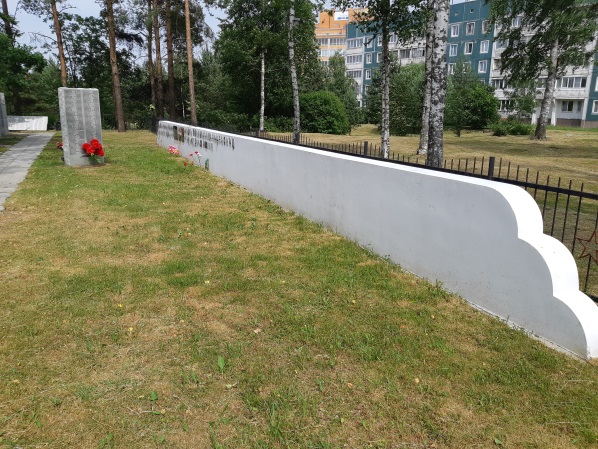 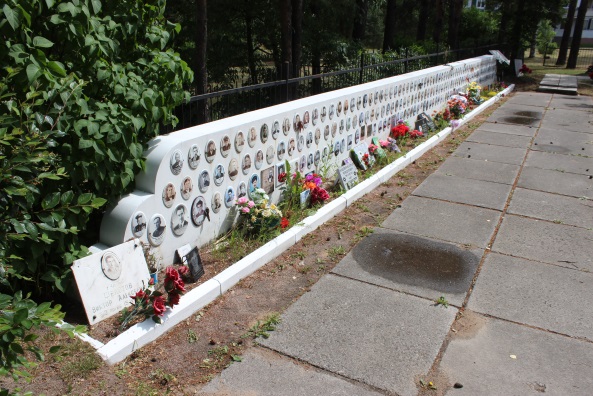 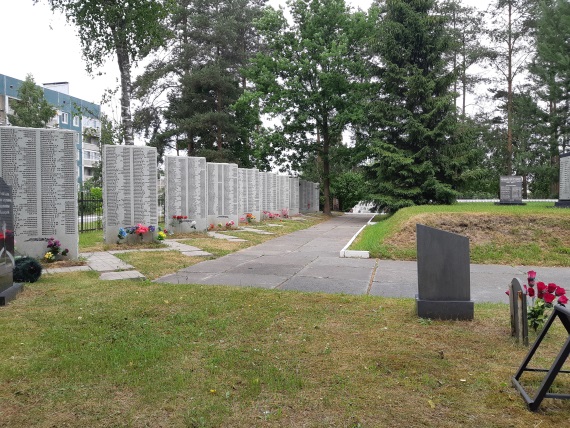 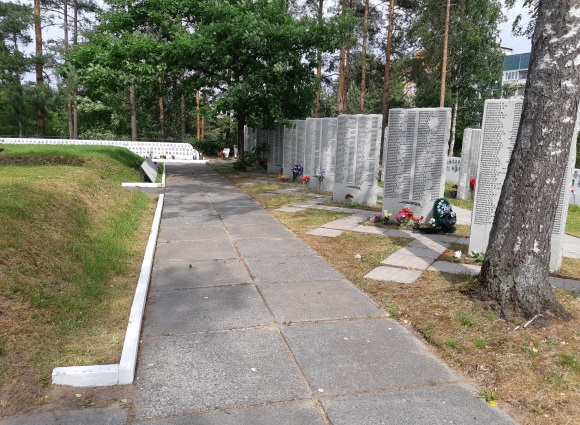 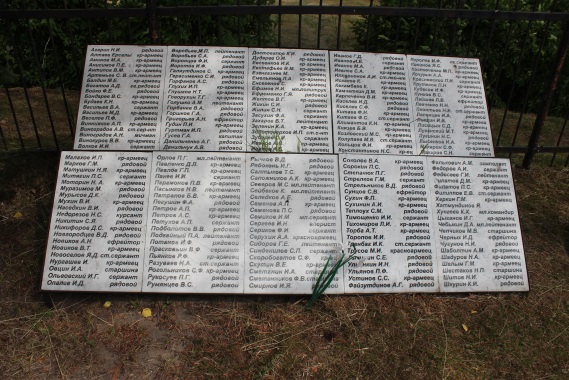 2Архитектурно-художественное решение Бетонная скульптура солдата, установленная на бетонный прямоугольный постамент, и её местоположение – по центру южного возвышения над захоронением по оси памятника, а также мемориальные таблички из натурального камня, смонтированные по граням постамента;Текст с фамилиями и инициалами похороненных воинов на табличках из натурального камня, смонтированных на металлических каркасах в северо-западном углу памятника и вдоль восточной грани северного одернованного возвышения.Историческая форма, конфигурации в плане, месторасположение и материалы отдельных частей мемориального комплекса, текст на мемориальных плитах:  В том числе:- в общий прямоугольник ограды вписано два прямоугольных возвышения над братским захоронением;- южное возвышение оформлено бетонным скульптурным монументом советского солдата на бетонном прямоугольном постаменте, к скульптуре ведет бетонная лестница по центру южной грани возвышения; - на северном возвышении установлена памятная гранитная плита;- бетонные прямоугольные стенки для фотографий похороненных воинов вдоль северной и восточной сторон ограждения; - ряд одинаковых гранитных прямоугольных стел с именами захороненных воинов вдоль западной стороны памятника, а также устроенные подходы к каждой;- два ряда аналогичных гранитных прямоугольных стел с именами захороненных воинов вдоль восточной стороны памятника, а также устроенные подходы к каждой;- вымощенные подходы к возвышениям и гранитным стелам.3Конструктивная система объектаМестоположение, трассировка, общий вид, габариты и материал ограждения – окрашенное металлическое по периметру территории памятника;Местоположение, ориентация, габариты и материал стел с именами захороненных - гранитные, расположенные под углом в три ряда: один ряд параллельно западной стороне ограждения, два ряда параллельно восточной;Местоположение, габариты и материал лестницы и примыкающих к ней подпорных стенок - бетонная, ведущая на южное возвышение к скульптуре, расположена по центру с южной стороны;Местоположение, форма и материал стенок под фотографии павших воинов – бетонные прямоугольные, установленные параллельно северной и восточной граням ограждения.